Вареники-варенички - кручені краєчки,
Начиночка краща, ніж з м'яса чи гречки!Тісто  - чудовий матеріал для мистецтва, тому керівник гуртка «Творча майстерня» Швець Олена Миколаївна часто використовує його в роботі. Дітям дуже корисні ці заняття, адже вони розвивають фантазію, знімають надлишкову емоційну напругу, вчать посидючості та відповідальності. До того ж, солоне тісто несе в собі масу позитивної енергетики.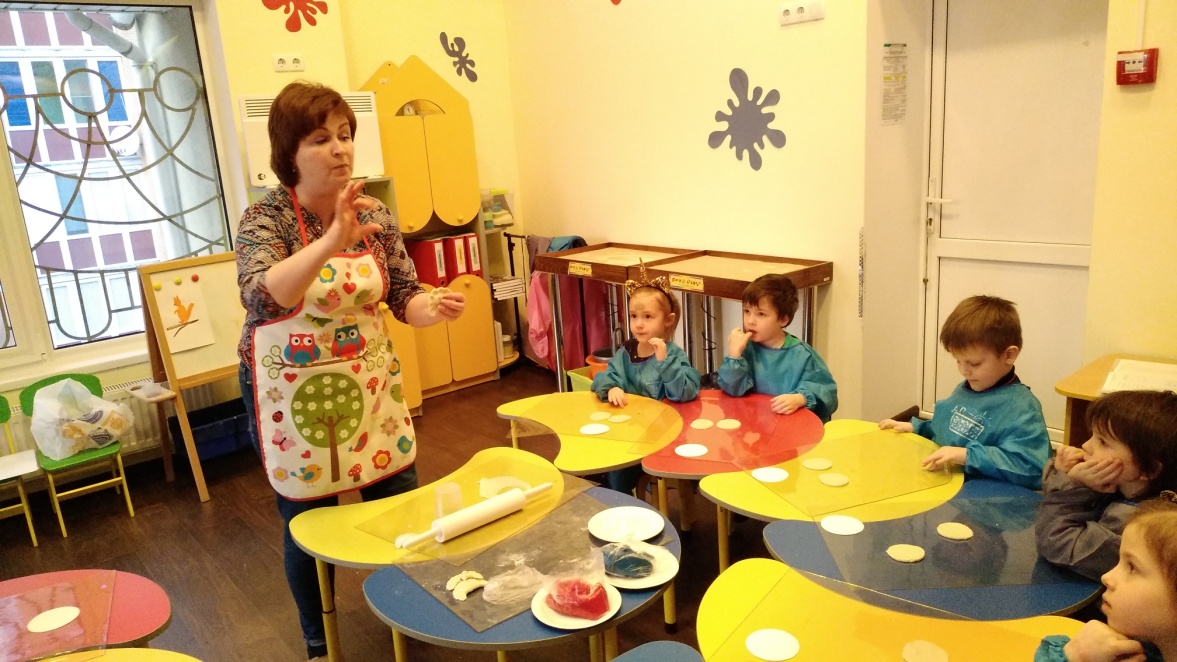 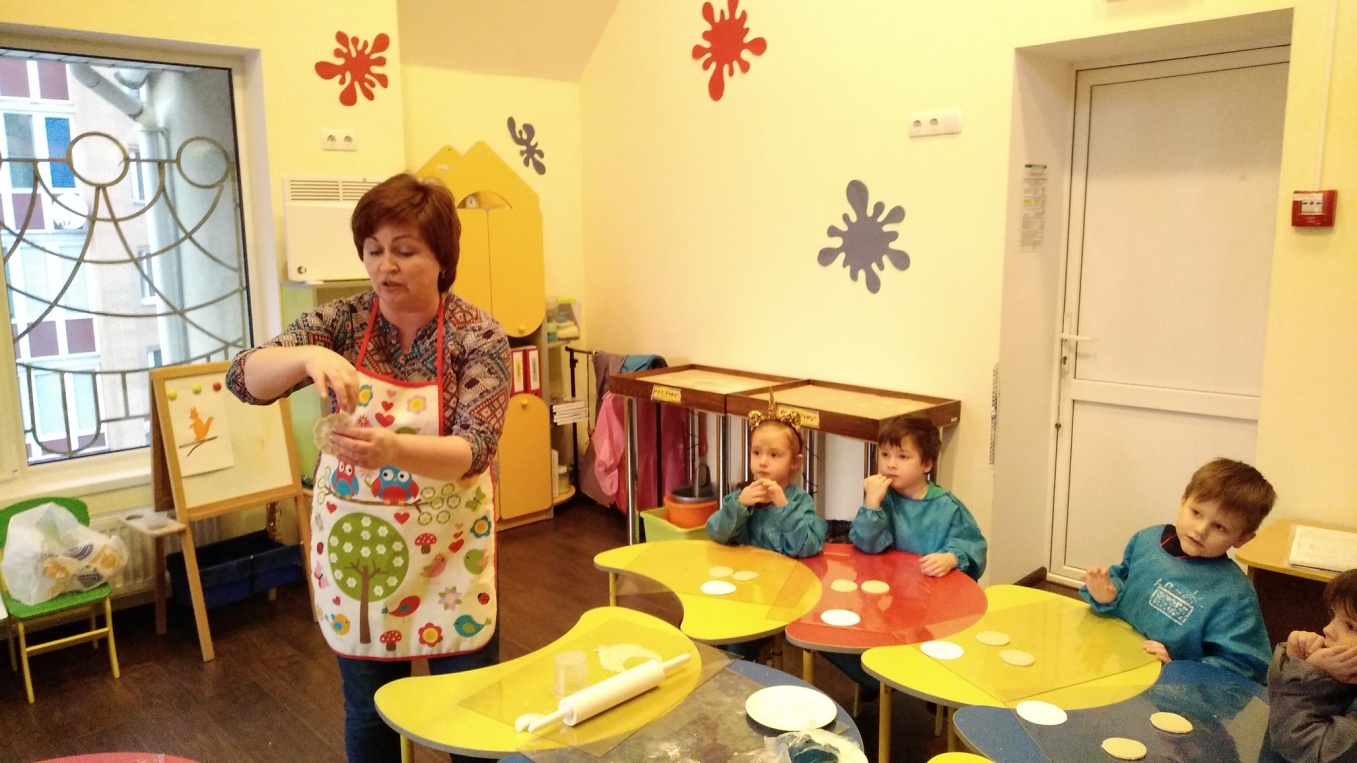 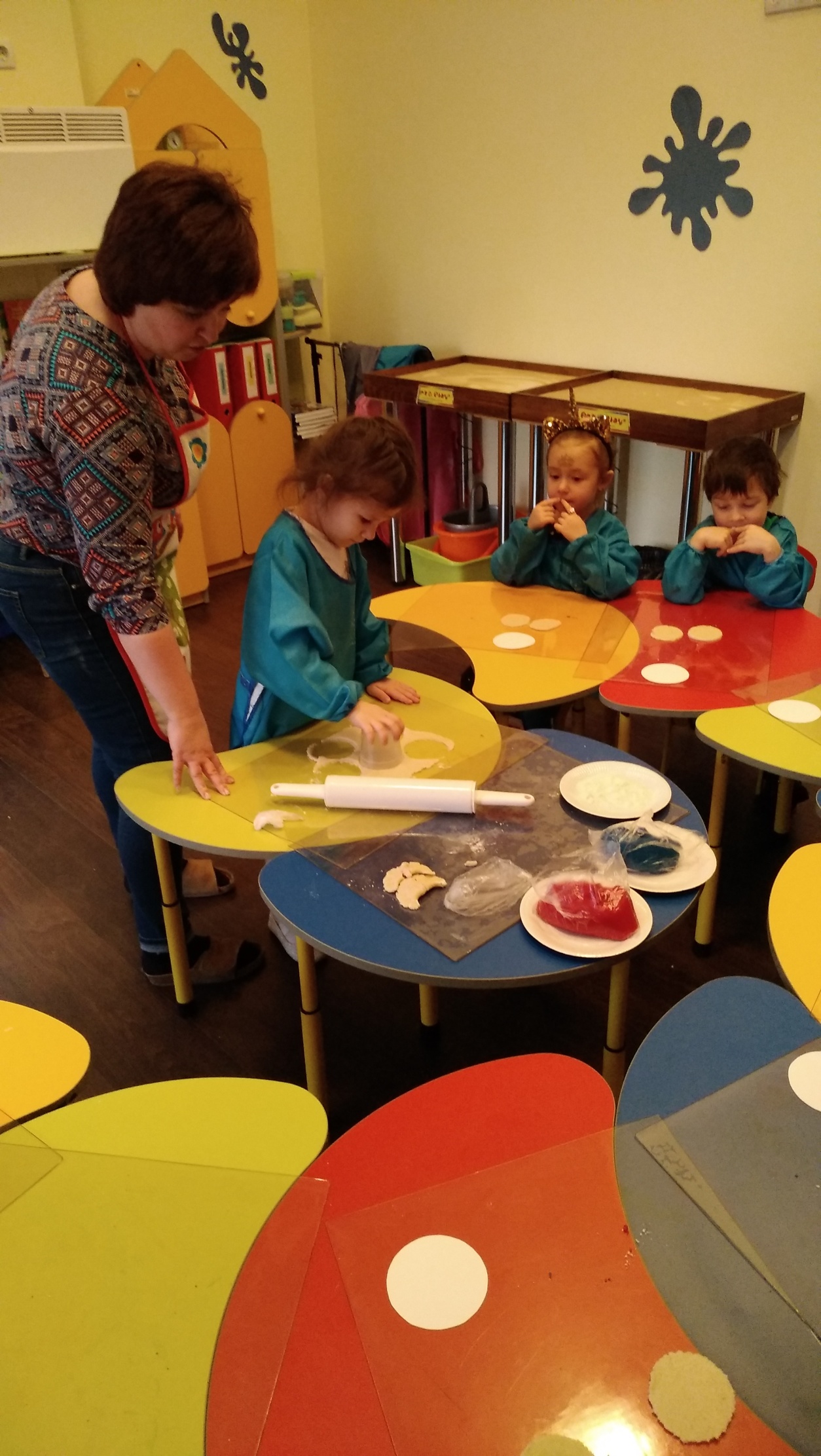 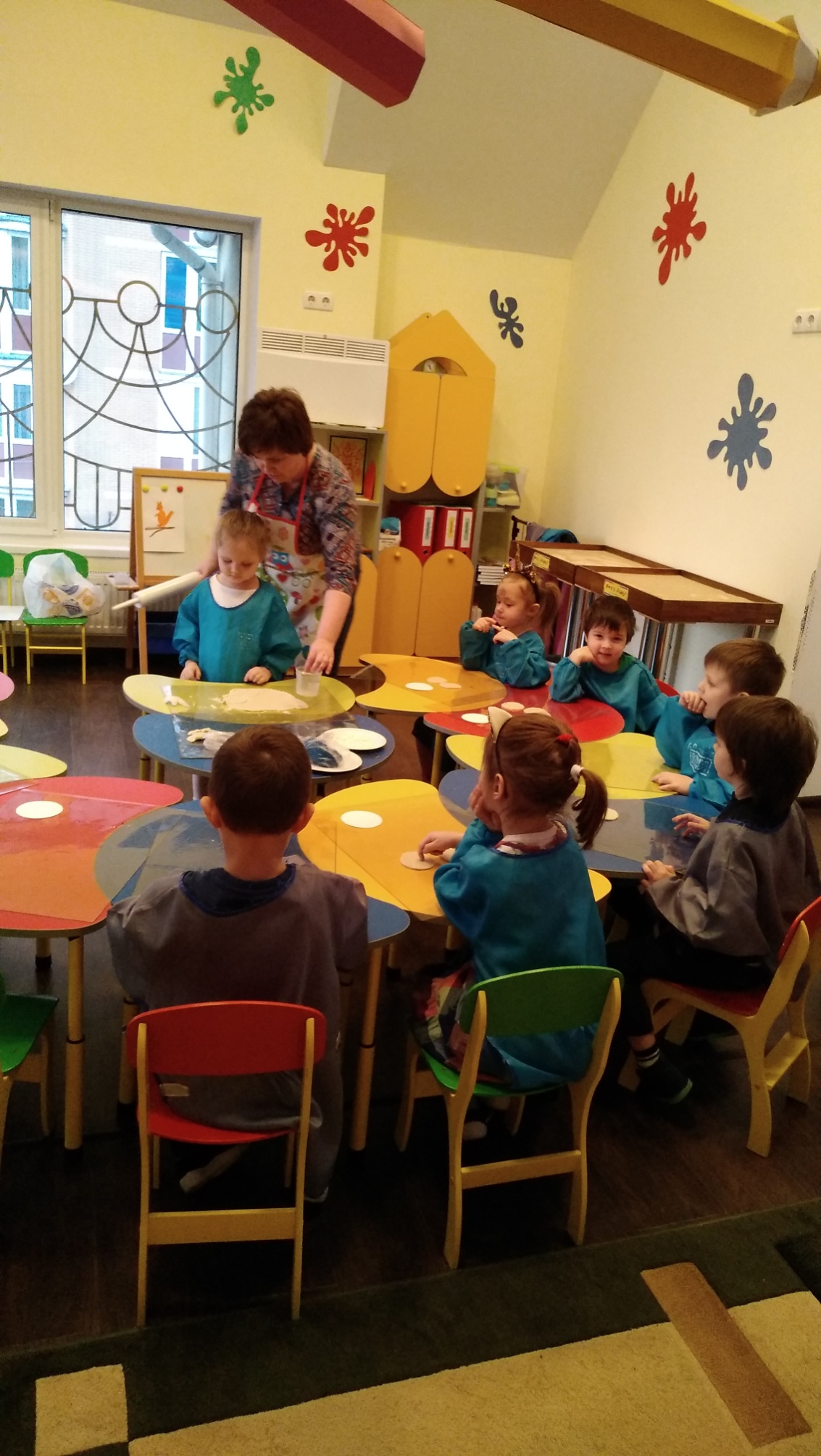 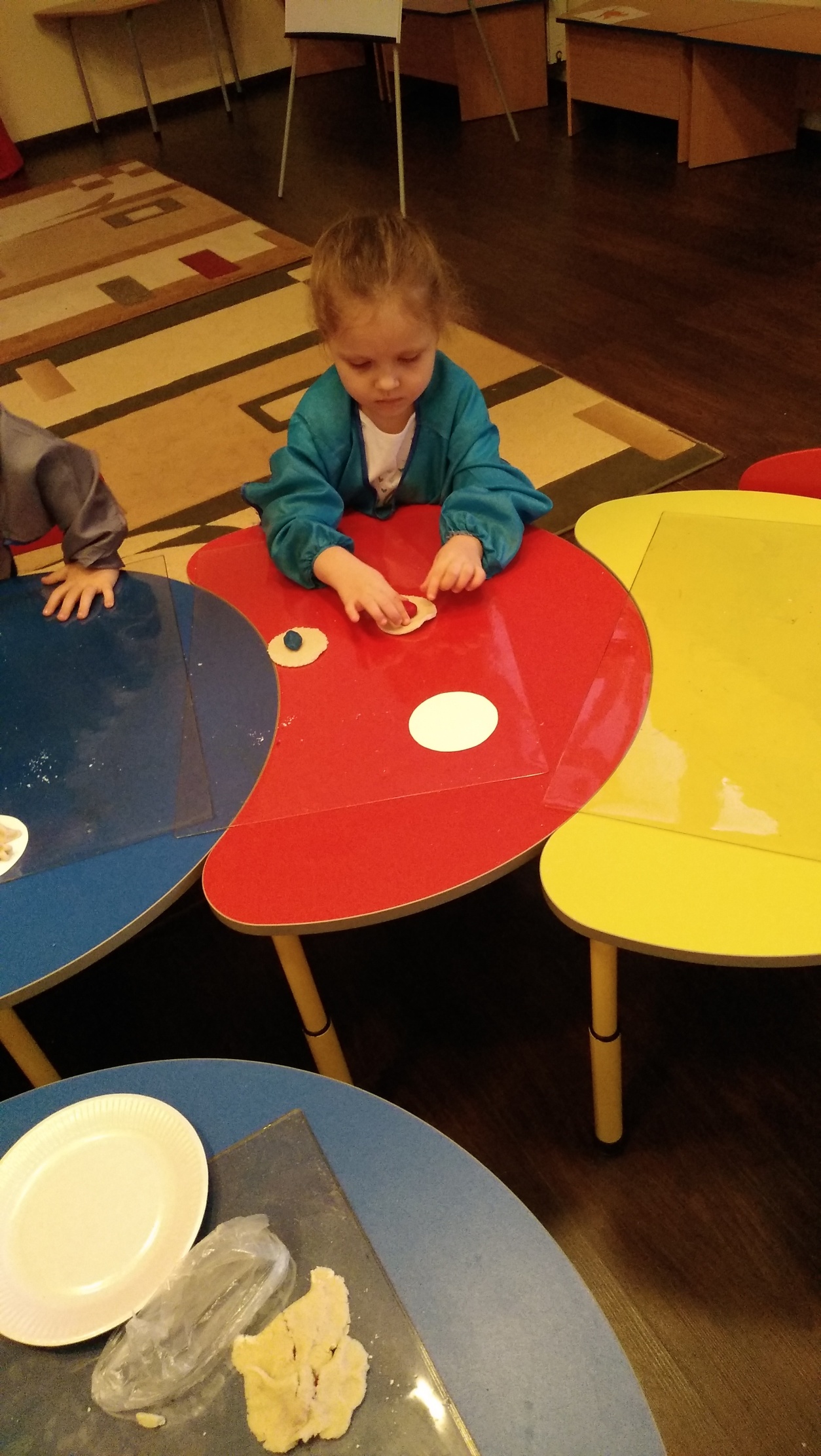 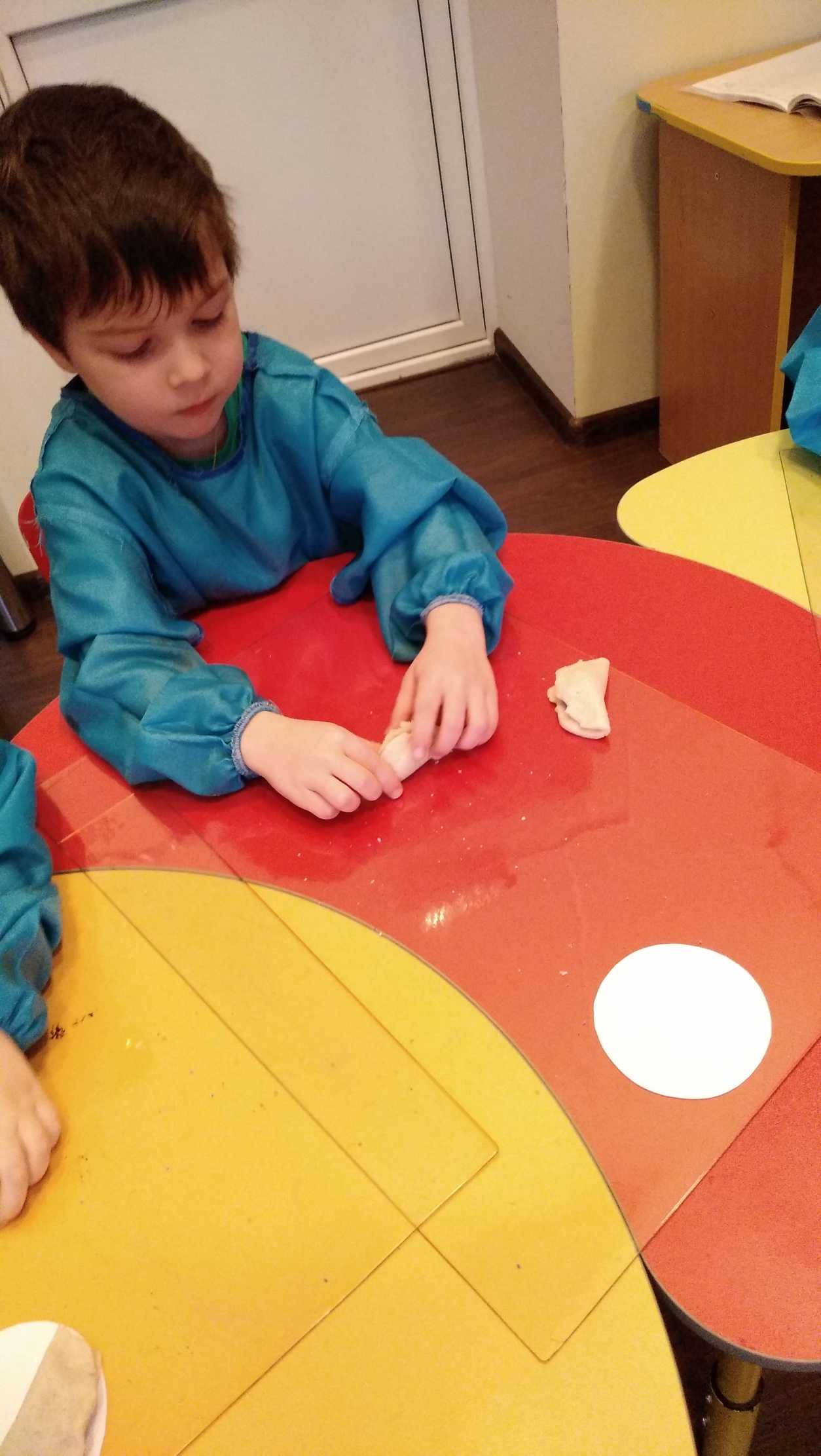 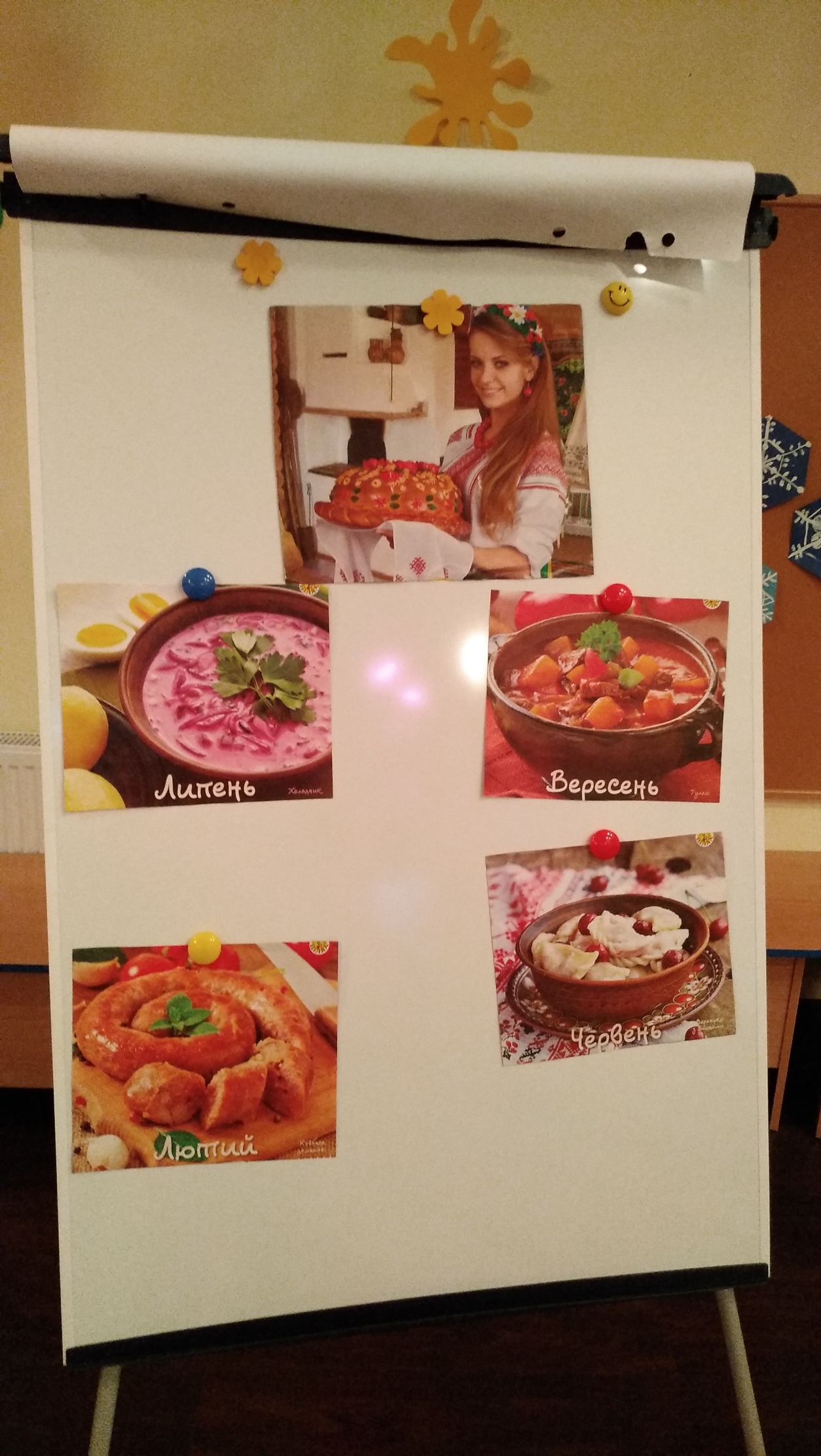 